    KАРАР                                                                                          ПОСТАНОВЛЕНИЕ              «19» сентябрь  2019 йыл                 № 65                    «19» сентября 2019 годаОб укреплении пожарной безопасности в осенне-зимний период 2019 года на территории сельского поселения Сандугачевский  сельсовет муниципального района Янаульский район Республики Башкортостан		С целью предупреждения возникновения пожаров, гибели людей и обеспечения руководителями организации, учреждений и хозяйств независимо от форм собственности своевременного и полного выполнения противопожарных мероприятий на своих объектах Администрация сельского поселения Сандугачевский сельсовет муниципального района Янаульский район Республики Башкортостан постановляет:1. Администрации сельского поселения Сандугачевский сельсовет муниципального района Янаульский район Республики Башкортостан:- строго выполнять требования статей  Федерального закона от 21.12.94 года № 69-ФЗ «О пожарной безопасности»;- продолжить обучение населения по месту жительства правилам пожарной безопасности, особое внимание уделять одиноким, престарелым, инвалидам, многодетным семьям и лицам, злостно употребляющим спиртные напитки. Обратить особое внимание на соблюдение правил пожарной безопасности при эксплуатации электроприборов, газового оборудования;- организовать контроль над проведением ремонта домовладельцами аварийных электросетей и отопительных печей, газового оборудования;- обеспечить исполнение Федерального закона от 06 октября 2003 года № 131-ФЗ «Об общих принципах организации местного самоуправления» в части обеспечения первичных мер пожарной безопасности;- проверить наличие и исправность средств звуковой сигнализации для оповещения людей на случай пожара, наружное противопожарное водоснабжение населенных пунктов в части работоспособности и содержания пожарных гидрантов, пожарных водоемов, водонапорных башен, водозаборов, состояние подъездных путей и наличия пирсов для установки пожарной техники у естественных и искусственных пожарных водоемов, в осеннее время в частных домах иметь бочки с водой емкостью не менее .;-содержать пожарную машину и приспособленную технику в технически  исправном состоянии, организовать постоянное дежурство работников и обеспечить их телефонной связью;- рекомендовать руководителям объектов с массовым пребыванием людей в полном объеме выполнять предписания Янаульского межрайонного отдела надзорной деятельности и профилактической работы УНД и ПР ГУ МЧС России по РБ с обеспечением автоматической пожарной сигнализацией, системой оповещения людей о пожаре. - совместно с заинтересованными службами провести обследование всех жилых муниципальных домов с последующим устранением  выявленных нарушений правил пожарной безопасности.2. Контроль за исполнением настоящего постановления оставляю за собой.Главасельского поселения                                                                   Т.Ш. КуснияровБАШKОРТОСТАН  РЕСПУБЛИКАҺЫЯҢАУЫЛ  РАЙОНЫМУНИЦИПАЛЬ РАЙОНЫНЫҢҺАНДУҒАС АУЫЛ СОВЕТЫ АУЫЛ БИЛӘМӘҺЕ ХАКИМИӘТЕ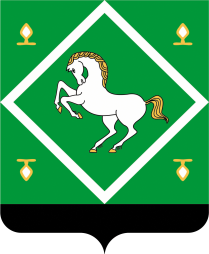 АДМИНИСТРАЦИЯСЕЛЬСКОГО ПОСЕЛЕНИЯ САНДУГАЧЕВСКИЙ  СЕЛЬСОВЕТ МУНИЦИПАЛЬНОГО  РАЙОНАЯНАУЛЬСКИЙ РАЙОНРЕСПУБЛИКИ БАШКОРТОСТАН